ОГЭОсвоение образовательных программ основного общего образования завершается обязательной государственной итоговой аттестацией (далее – ГИА). Формы проведения ГИА по образовательным программам основного общего образования – основной государственный экзамен (ОГЭ) и государственный выпускной экзамен (ГВЭ). ОГЭ – это форма государственной итоговой аттестации по образовательным программам основного общего образования. При проведении ОГЭ используются контрольные измерительные материалы стандартизированной формы. 

ГВЭ – форма ГИА в виде письменных и устных экзаменов с использованием текстов, тем, заданий, билетов. 

ГИА в форме ОГЭ и (или) ГВЭ включает в себя четыре экзамена по следующим предметам: экзамены по русскому языку и математике (далее – обязательные учебные предметы), а также экзамены по выбору обучающегося, экстерна (далее вместе – участники ГИА) по двум учебным предметам из числа учебных предметов, названных в Порядке проведения ГИА по образовательным программам основного общего образования: физика, химия, биология, литература, география, история, обществознание, иностранные языки (английский, французский, немецкий и испанский языки), информатика и информационно-коммуникационные технологии (ИКТ). 

Для участников ГИА с ограниченными возможностями здоровья, участников ГИА – детей-инвалидов и инвалидов по их желанию ГИА проводится только по обязательным учебным предметам.Лицам, изучавшим родной язык из числа языков народов РФ и литературу народов РФ на родном языке из числа языков народов РФ при получении основного общего образования, предоставляется право выбрать экзамен по родному языку и/или родной литературе.РАСПИСАНИЕ ОГЭ-2022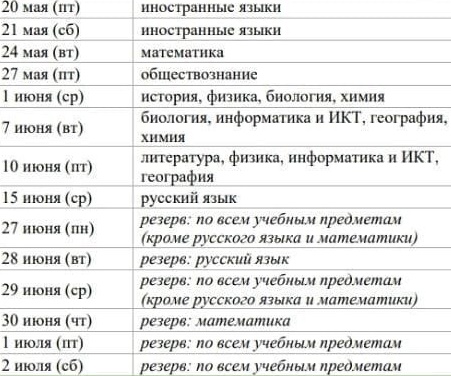 